CLUBCLASS SCHOOL 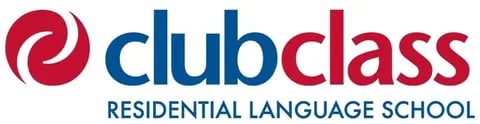 Malta, 2018 гШкола английского языка Clubclass Malta расположена в Свии, недалеко от самого популярного и оживленного туристического района Мальты, Сент-Джулианса.  Центр английского языка Clubclass имеет лицензии Министерства образования и Мальтийского управления по туризму, а также полностью аккредитирован FELTOM (Федерация организаций по обучению английскому языку на МальтеПродолжительность уроков: урок по 45 минутНачало занятий: каждый понедельник (если не специализированный курс)Обязательная доплата - регистрационный сбор 80 евроВ стоимость включено:- приветственное собрание- Учебные материалы- Тестирование и сертификат об окончании курса- Бесплатный Wi-Fi на территории школы- Приветственный пакет- Сим-карта- Использование открытого и крытого бассейна с подогревом, сауна, джакузи и фитнес-центр.ПроживаниеПроживание в семье на FBПроживание в резиденции (без питания)Обязательный депозит при заселении 100 евро Трансфер Групповой - 40 евро (Аэропорт - Отель - Аэропорт) - по запросуИндивидуальный - 65 евро (Аэропорт - Отель - Аэропорт)Комиссия с проживания и обучения 5%Формула расчета: Курс обучения х количество недель + Проживание  х количество недель (или пакет «Отдых на море» через поисковик)+ перелет (от 360 евро за билет)+ Трансфер + Мед. Страховка 1 евро в день с человека+ Виза 75 евро Групповые занятия( 18 Years +)Уроков в неделюСтоимость за человека в неделюСтоимость за человека в неделюГрупповые занятия( 18 Years +)Уроков в неделю01.01.18 – 09.06.18&26.08.18 - 31.12.18 10.06.18-25.08.18General English Standard20136189General English – Work & Life20201254General English Intensive30201254General English Mini Group20201254General English Mini Group30301354*General English Person to Person10207260General English Person to Person20407460General English Person to Person30614667General English –Two to One20266319General English - Two to One30402455Combination Course Standard(20 Standard + 10 Individual)30337390Combination Course Standard Mini Group(20 Standard + 10 Individual)30407460Combination Course Intensive(10 Standard + 20 Individual)30478531Business English Standard20266319Business English Intensive30336390Business English Combination30490543*Business English Person to Person10225277Business English Person to Person20443496Business English Person to Person30667720Price are per person
per week01.01.18 – 09.06.18&26.08.18 - 31.12.1811.06.18-25.08.18STANDARD TRIPLE  ROOM 171236STANDARD TWIN  ROOM 183242STANDARD SINGLE  ROOM 242301SUPERIOR TRIPLE  ROOM 236295SUPERIOR TWIN  ROOM 242301SUPERIOR SINGLE  ROOM 301366Цена за неделю за человекаЦена за неделю за человека01.01.18 – 09.06.18&26.08.18 - 31.12.1810.06.18-25.08.18One Bedroom SuiteTwin201266One Bedroom SuiteSingle300354Two Bedroom SuiteTwin183242One Bedroom ApartmentTriple 166225One Bedroom ApartmentTwin195254One Bedroom ApartmentSingle272336Two Bedroom ApartmentTriple 142201Two Bedroom ApartmentTwin171236Two Bedroom ApartmentSingle236295Residence ApartmentTriple 136183Residence ApartmentTwin166225Residence ApartmentSingleNNNNHostelTriple 130189HostelTwin160219HostelSingleNNNNStudent HouseTriple 118177Student HouseTwin148207